3rd INTERNATIONAL YOUTH SCIENTIFIC CONFERENCE ON LEISURE & RECREATION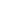 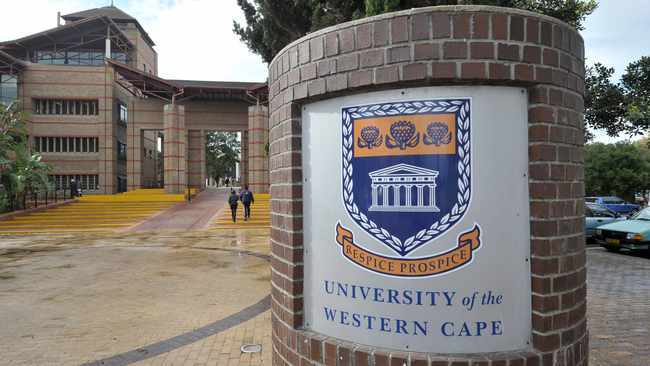 Organized by World Leisure Youth Ambassadors Committee of WLO and the University of the Western Cape (Department of Sports, Recreation & Exercise Sciences)IntroductionThe IYCLR will be a hybrid event inviting people to the University of the Western Cape, participating in person or joining the online platforms. All participants will get a certificate of attendance and the best presentations will get a recommendation to publish the results in World Leisure Journal. Participants will also get an opportunity to contribute to the upliftment in the South African communities. This event will have a multi-approach in that, participants will get an opportunity to experience South African environment, specifically disadvantaged communities (similar to the field school approach of the WLO). The event will also include a short field study tour visiting local projects in surrounding communities related to leisure for the disabled, sport and tourism. Additionally, time will be allocated for finalising the Young Peoples’ Book on Leisure and Safety.    Date: 29 March – 04 April, 2023Goals of the conferenceGiving a platform for young people around the world to introduce their research results and thoughts on leisure and recreationGiving opportunities to meet young people and discuss leisure issuesTo have a chance to contribute to the upliftment of NGO’s and communities in the around the Western Cape in South Africa.To offer an opportunity to initiate leisure and recreation programmes within the Western Cape region.To offer an opportunity to unite and network young people around the world (create networking, collaboration and advancement of the leisure and recreation profession).Participants: BSc/BA, MSc/MA, PhD students not older than 35 years oldLanguage of the conference: English Theme: Promoting Leisure, Recreation, Physical activity [Exercise] & Tourism in Rural communitiesChairs of the conference Marie Young, PhD, chair WLYA Committee, University of the Western Cape, South AfricaMiklos Banhidi, PhD, co-chair WLYA Committee, Szechenyi University, Győr, University of Pécs, Hungary Stakeholders partnershipWorld Leisure OrganizationUniversity of the Western CapeScientific CommitteeProf Marie YoungProf Miklos BanhidiDr Makhaya MalemaWorld Leisure Journal (Through Editor in Chief)Youth organizersMakhaya Malema, Chante Johannes, Engel Mahlalela, Mignon Schiltz, Teniel VenterProgram28-29 March 2023:	 Arrival and registration30 March 2023	Morning Session- Opening ceremony (will be broadcasted online too)			- opening speech by leaders of the university & WLO			- Cristina Ortega COO of the WLOAfternoon session- Committee meeting and planning- Community visit and outreach programme- Group meeting and session planning- Drama, live performances, etc 31 March 2023 				Morning session			- Opening - Planning session			- Supervisors meeting and group allocation 			- Community field project (in groups)			Afternoon session			- Report back and briefing			- Planning session for the YBOL Leisure & Safety Book			- Live performances01 April 2023				Morning session			- Visit to the University of the Western Cape (Main campus & CHS building)- Visit the stakeholders’ visit (e.g. City of Cape town, neighbouring Universities)			Afternoon session			- Continue working on the YBOL and community project			- Students presentation			- Debriefing02 April 2023				Morning session			- Presentation of the community project and feedback 			- Go present the project and give feedback to the communities/institutions			Afternoon session			- Final writing and consolidation of the YBOL			- Report back and reflection03 April 2023			IYCLR Conference			- Young people’s Ambassador meeting			- Guest speaker address			- Student presentations (per theme track)- Awards giving & Dinner with entertainment04 April 2023			DepartureRegistrationParticipants are responsible to pay a participation of $150Institutions are encouraged to supplement the participation fee with $170 All interested participants should fill a registration form and send it to the host organizations: mmalema@uwc.ac.za; myoung@uwc.ac.za; and cc: wl.youthambassadors@gmail.com;  miklosbanhidi@gmail.com  IYCLR’23 REGISTRATION FORMRegistration form should be sent to: mmalema@uwc.ac.za and myoung@uwc.ac.za   Due date later than 10th March 2023 FIRST NAMEFIRST NAMESURNAMECONTACT EMAILCONTACT EMAILPHONECOO-PRESENTER(S) NAMECOO-PRESENTER(S) NAMECOUNTRY OF RESIDENCENAME OF INSTITUTION, ORGANIZATIONTYPE OF PARTICIPATIONPersonal attendance     ☐                      Online        ☐Book writing and camp ☐                      Community volunteering ☐                       Personal attendance     ☐                      Online        ☐Book writing and camp ☐                      Community volunteering ☐                       TITLE OF THE PRESENTATIONABSTRACT (max. 400 words)ABSTRACT (max. 400 words)ABSTRACT (max. 400 words)